Perú, Cultura Viva8 Días / 7 NochesSalidas: Diarias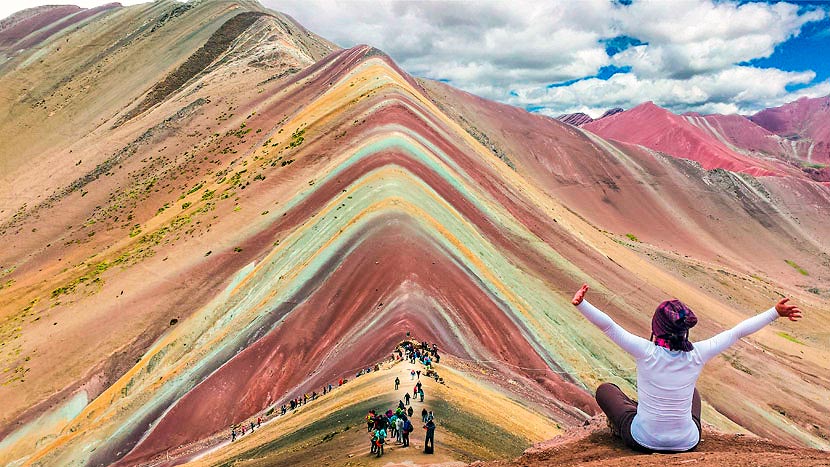 DÍA 1. LIMA Llegada a la ciudad de Lima, asistencia y traslado al hotel. Por la noche, cena-show donde apreciaremos bailes típicos y disfrutaremos de una cena degustación de comida peruana.DÍA 2. LIMADesayuno. En la tarde, pasearemos por las principales calles, plazas y avenidas de la ciudad. Comenzaremos por el Parque del Amor en Miraflores, con una espectacular vista del Océano Pacífico. Luego, tendremos una vista panorámica de la Huaca Pucllana, centro ceremonial de la cultura Lima. Continuaremos a la Plaza de Armas, donde encontraremos el Palacio de Gobierno y el Palacio Municipal. Visitaremos la Catedral y caminaremos hasta el Convento de Santo Domingo, cuyos pasillos fueron transitados por San Martín de Porras y Santa Rosa de Lima en el siglo XVII y donde actualmente yacen sus restos. Alojamiento.DÍA 3. LIMA - CUSCO - VALLE SAGRADO Desayuno. Traslado al aeropuerto para nuestra salida a Cusco, a la llegada asistencia y traslado al Valle Sagrado, donde el nivel de altitud nos permitirá aclimatarnos rápidamente. En el camino, visitaremos Awanacancha, complejo turístico donde conoceremos y podremos alimentar a camélidos andinos como llamas y alpacas, además, pobladores locales nos mostrarán sus técnicas de tejido y teñido de textiles tradicionales. Luego, nos detendremos en el  tradicional Mercado de Pisac, donde percibiremos el colorido de la localidad y su gran variedad cultural. Alojamiento.DÍA 4. VALLE SAGRADODesayuno. Visitaremos los sitios más resaltantes del Valle Sagrado de los Incas. Partiremos hacia el Pueblo de Chinchero, el más típico y pintoresco del Valle Sagrado. Este pueblo también es famoso por sus mujeres tejedoras, haremos una breve parada en un centro textil para apreciar sus hermosos tejidos y en el que nos enseñaran las antiguas técnicas Incas para el teñido e hilado con lana de Alpaca. Ya en el Pueblo de Chinchero visitaremos su complejo arqueológico Inca y su bella Iglesia colonial gozando de las impresionantes estampas naturales que rodean al pueblo. Continuaremos hacia Moray, bello y curioso complejo arqueológico Inca compuesto de colosales terrazas concéntricas simulando un gran anfiteatro. En épocas Incas servía como laboratorio agrícola donde se recreaban diversos microclimas. Almuerzo en uno de los restaurantes de la zona. Culminaremos nuestro recorrido visitando el fabuloso complejo arqueológico de Ollantaytambo importante para los Incas como centro militar, religioso y agrícola. Visitaremos el Templo de las Diez ventanas, los baños de la Ñusta, el Templo del Sol entre otros sitios de interés. Las postales desde las alturas de Ollantaytambo cerraran este mágico día en el Valle Sagrado de los Incas. Alojamiento.DÍA 5. VALLE SAGRADO - MACHU PICCHU - CUSCO Desayuno. Nos dirigiremos hacia la estación de Ollantaytambo, desde donde partiremos en tren para conocer una de las 7 Maravillas del Mundo. Arribaremos a la estación de Aguas Calientes, donde nuestro personal nos asistirá para abordar el transporte que ascenderá por un camino intrincado obsequiándonos una espectacular vista del río Urubamba que da forma al famoso cañón. La Ciudad Perdida de los Incas, Machu Picchu, nos recibirá con sus increíbles terrazas, escalinatas, recintos ceremoniales y áreas urbanas. La energía emana de todo el lugar. Luego de una visita guiada, almorzaremos en uno de los restaurantes de la zona. A la hora coordinada, partiremos  en tren hacia Cusco, donde seremos trasladados al hotel. Alojamiento.DÍA 6. CUSCODeseyuno. Nos alejaremos de las multitudes para visitar Sacsayhuamán, una impresionante fortaleza ceremonial llena de colosales construcciones rodeada de hermosos paisajes en total comunión con el entorno. Luego, continuamos hacia el adoratorio Incaico de Qenqo, antiguo templo del Puma donde se puede apreciar un altar para sacrificios en la parte interna de una enorme roca. Finalmente llegamos a la atalaya de Puca Pucará y a Tambomachay, monumento de notable excelencia arquitectónica, considerado uno de los pilares de la cosmovisión andina. Luego del tour continuaremos a almorzar en el Restaurante Incanto. Por la tarde, haremos un recorrido a pie de la ciudad que se inicia en el Templo de Koricancha que nos recibe con toda su magnificencia; “Recinto de Oro” es su nombre en quechua y su fastuosidad aún se siente en esas paredes que alguna vez estuvieron totalmente revestidas de oro. Seguiremos hacia la Plaza de Armas para visitar la Catedral que alberga obras coloniales de increíble valor. Finalmente, caminaremos a San Blas, el barrio de los artesanos, bajaremos a pie por la calle Hatun Rumiyoc encontrando a nuestro paso el palacio Inca Roca, hoy el Palacio Arzobispal, tendremos tiempo para admirar la mundialmente famosa Piedra de los Doce Ángulos. Alojamiento.DÍA 7. CUSCO – VINICUNCA (MONTAÑA DE 7 COLORES) – CUSCO Desayuno. Muy temprano por la mañana emprenderemos nuestro viaje a lo largo del Valle Sur con destino a Phulawasipata, punto de partida de nuestra aventura hacia el Cerro Colorado o Montaña de siete colores, situada a unos 100 Km. al sudeste de la ciudad del Cusco.  Después de disfrutar de nuestro desayuno,  iniciaremos la caminata hasta llegar al lugar de control de acceso a este místico lugar. Continuando la caminata observaremos cómo los colores a nuestro alrededor irán cambiando por el clima, llegaremos a una altura aproximada de 5000 MSNM, cima de la misteriosa montaña. Sus formaciones geológicas nos revelarán todo su esplendor en contraste con el cielo azul, formando una barrera formidable entre el desierto de la costa y la selva amazónica dominada por el hermoso nevado Ausangate. Disfrutaremos de nuestro almuerzo en un restaurante campestre y luego retornaremos a Cusco.  Alojamiento.   DÍA 8. CUSCO - LIMADesayuno. A la  hora prevista traslado al aeropuerto y…Fin de nuestros servicios.Incluye: 02 noches de alojamiento en Lima, 02 en Valle Sagrado y 03 en Cusco Desayuno diarioTraslados aeropuerto - hotel - aeropuerto en Lima Traslado aeropuerto de Cusco - hotel Valle sagrado con visita en ruta a Awanacancha y Mercado de Pisac Traslados hotel- estación de tren- hotel en CuscoTraslado hotel-aeropuerto en CuscoCena con espectáculo folklórico y show de Caballo de Paso Peruano en Lima Visita de la ciudad en Lima y  Cusco (Medio día)Valle Sagrado: Centro Artesanal (Urpi), Chinchero, Complejo Turístico de Moray y  Fortaleza de Ollantaytambo. (Incluye almuerzo)		Excursión a Machu Picchu  -con almuerzo buffet en restaurante localVisita Parque Arqueológico de Sacsayhuaman  en Cusco (Medio día)Almuerzo en Inka Grill			Montaña de los 7 colores Vinicunca (incluye almuerzo)	Seguro de viaje	No incluye:Boletos de avión internacional e internosPropinas a Guías y Choferes	Gastos personalesTasas de aeropuerto (Aprox. 5.81 USD por vuelo nacional y 31.00 USD por vuelo internacional) PRECIO POR PERSONA EN DOLARES AMERICANOSPRECIO POR PERSONA EN DOLARES AMERICANOSPRECIO POR PERSONA EN DOLARES AMERICANOSPRECIO POR PERSONA EN DOLARES AMERICANOSPRECIO POR PERSONA EN DOLARES AMERICANOSVIGENTE DEL 01 DE MAYO AL 15 DE DICIEMBRE 2020VIGENTE DEL 01 DE MAYO AL 15 DE DICIEMBRE 2020VIGENTE DEL 01 DE MAYO AL 15 DE DICIEMBRE 2020VIGENTE DEL 01 DE MAYO AL 15 DE DICIEMBRE 2020VIGENTE DEL 01 DE MAYO AL 15 DE DICIEMBRE 2020CATEGORIADOBLETRIPLESENCILLAMENORECONOMICA 1340130017651149TURISTA SUPERIOR1430136019411225PRIMERA SUPERIOR 16951641234714515 ESTRELLAS2357231237282013MENOR: DE 02 A 11 AÑOS CON DERECHO A CAMAMENOR: DE 02 A 11 AÑOS CON DERECHO A CAMAMENOR: DE 02 A 11 AÑOS CON DERECHO A CAMAMENOR: DE 02 A 11 AÑOS CON DERECHO A CAMAMENOR: DE 02 A 11 AÑOS CON DERECHO A CAMAHOTELES PREVISTOS O SIMILARESHOTELES PREVISTOS O SIMILARESHOTELES PREVISTOS O SIMILARESHOTELES PREVISTOS O SIMILARESCIUDADCATEGORIAHOTELNOCHESLIMAECONOMICATAMBO 1/TAMBO 2/ FERRE MIRAFLORES2LIMATURISTA SUPERIORLIBRE HOTEL/ ALLPA HOTEL AND SUITES/ CASA ANDINA STANDARD MIRAFLORES CENTRO / CASA ANDINA STANDARD MIRAFLORES SAN ANTONIO2LIMAPRIMERA SUPERIORJOSE ANTONIO DELUXE / CROWNE PLAZA/ FOUR POINTS BY SHERATON MIRAFLORES / INNSIDE BY MELIA LIMA MIRAFLORES 2LIMALUJO MODERADOWESTIN LIMA HOTEL & CONVENTION CENTER / HILTON LIMA MIRAFLORES 2VALLE SAGRADOECONOMICAMABEY VALLE SAGRADO / HATUN VALLEY / LA VILLA URUBAMBA2VALLE SAGRADOTURISTA SUPERIORAGUSTO'S VALLE SAGRADO / LA HACIENDA VALLE SAGRADO2VALLE SAGRADOPRIMERA SUPERIORCASA ANDINA PREMIUM VALLE SAGRADO/ SONESTA POSADA DEL INCA YUCAY2VALLE SAGRADOLUJO MODERADOTAMBO DEL INKA, A LUXURY COLLECTION / INKATERRA HACIENDA URUBAMBA2CUSCOECONOMICAAGUSTO'S CUSCO / MABEY CUSCO / FERRE CUSCO 3CUSCOTURISTA SUPERIORCASA ANDINA STANDARD CUSCO KORICANCHA / TERRA ANDINA / RUINAS HOTEL 3CUSCOPRIMERA SUPERIORCOSTA DEL SOL RAMADA CUSCO / CASA ANDINA PREMIUM CUSCO / HILTON GARDEN INN / SONESTA HOTEL CUSCO 3CUSCOLUJO MODERADOPALACIO DEL INKA, A LUXURY COLLECTION3TRENECONOMICAEXPEDITION0TRENTURISTA SUPERIOREXPEDITION0TRENPRIMERA SUPERIORVISTADOME0TRENLUJO MODERADOVISTADOME0